Registration form of ICAMS 2019February 13-15, 2019, Milano, Italy		http://www.icams.org/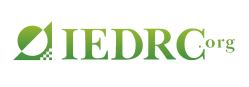 ICAMS 2018 will be held during February 13-15, 2019, in Milano, Italy. Please note that it is essential for all participants to send a completed Registration Form, Final Papers, and Copyright Form to icams@iedrc.net before Jan. 25, 2019.PERSONAL INFORMATION* Compulsory* OptionalREGISTRATION FEENOTE:* If you hope to know more information of IEDRC, please browse the website: www.iedrc.org.** Be our member, please browse the website: http://www.iedrc.org/list-22-1.html .PAYMENT INFORMATIONCredit Card Payment Information (No handling fees)http://meeting.yizhifubj.com.cn/web/main.action?meetingId=188Please make sure you have VISA or Mastered Card before clicking this link, and you should also calculate the right amount.Please fill in the E-mail and Confirmation Number after the payment.NOTE:Payment by Method 1 is priority to accept.Bank service charges should be paid by the payer.If pay by method 2, please pay 30 USD more for the handling fee.If pay by method 2, please send a copy of bank remittance marked with “ICAMS 2019+ your paper ID” to icams@iedrc.net.Registration can only be secured and confirmed when payment has been received.To avoid delays in registration, please read the entire form carefully. You may submit the following documents to icams@iedrc.net before Jan. 25, 2019.1. Registration Form (.doc)2. The Scanned Payment of the registration feeICAMS 2019 Organizing CommitteeMilan, Italy* Listener’ Name: * Listener’ Name: * Listener’ Name: * Listener’ Name: * Listener’ Name: * Affiliation: * Affiliation: * Affiliation: * Affiliation: * Affiliation: * Detailed Postal Address: * Detailed Postal Address: * Detailed Postal Address: * Detailed Postal Address: * Detailed Postal Address: * City:* City:* State/Province:* State/Province:* State/Province:* Country:* Country:* Country:* ZIP/Post Code:* ZIP/Post Code:* ZIP/Post Code:* Tel: * Email: * Email: * Email: * Fax:* Fax:* Participant’s Full Name: (Very important! The certificate for participant will be under this name)Note: If you could not attend the conference, please give the reason in the email while submitting the registration documents. * Participant’s Full Name: (Very important! The certificate for participant will be under this name)Note: If you could not attend the conference, please give the reason in the email while submitting the registration documents. * Participant’s Full Name: (Very important! The certificate for participant will be under this name)Note: If you could not attend the conference, please give the reason in the email while submitting the registration documents. * Participant’s Full Name: (Very important! The certificate for participant will be under this name)Note: If you could not attend the conference, please give the reason in the email while submitting the registration documents. * Participant’s Full Name: (Very important! The certificate for participant will be under this name)Note: If you could not attend the conference, please give the reason in the email while submitting the registration documents. * Participant’s Full Name: (Very important! The certificate for participant will be under this name)Note: If you could not attend the conference, please give the reason in the email while submitting the registration documents. * Participant’s Affiliation (Organization or University): * Participant’s Affiliation (Organization or University): * Participant’s Affiliation (Organization or University): * Participant’s Affiliation (Organization or University): * Participant’s Affiliation (Organization or University): * Participant’s Affiliation (Organization or University): * Prefix: * Prefix: * Prefix: * Prefix: * Prefix: * Prefix: * Student ID Number of your University:Note: If register as a student, please provide the scanned copy of the student’s ID card as well.* Student ID Number of your University:Note: If register as a student, please provide the scanned copy of the student’s ID card as well.* Student ID Number of your University:Note: If register as a student, please provide the scanned copy of the student’s ID card as well.* Student ID Number of your University:Note: If register as a student, please provide the scanned copy of the student’s ID card as well.* Student ID Number of your University:Note: If register as a student, please provide the scanned copy of the student’s ID card as well.* Student ID Number of your University:Note: If register as a student, please provide the scanned copy of the student’s ID card as well.* IEDRC Member Number (If yes):* IEDRC Member Number (If yes):* IEDRC Member Number (If yes):* IEDRC Member Number (If yes):* IEDRC Member Number (If yes):* IEDRC Member Number (If yes):* Special Needs or Dietary Requirements: Vegetarian Muslim Others (Please specify:                )* Special Needs or Dietary Requirements: Vegetarian Muslim Others (Please specify:                )* Special Needs or Dietary Requirements: Vegetarian Muslim Others (Please specify:                )* Special Needs or Dietary Requirements: Vegetarian Muslim Others (Please specify:                )* Special Needs or Dietary Requirements: Vegetarian Muslim Others (Please specify:                )* Special Needs or Dietary Requirements: Vegetarian Muslim Others (Please specify:                )* One Day Visit in Milano, Italy, on Feb.15, 2019* One Day Visit in Milano, Italy, on Feb.15, 2019Yes       NoThe Attendee’s Full Name (If yes):Yes       NoThe Attendee’s Full Name (If yes):Yes       NoThe Attendee’s Full Name (If yes):Yes       NoThe Attendee’s Full Name (If yes):ItemsEarly Bird Registration Fee by Nov. 30, 2018Regular Registration FeePlease click to checkListeners(Regular)280 USD300 USDOne-Day Tour100 USD /Pax100 USD /PaxTotal AmountE-mail: Order Number: 